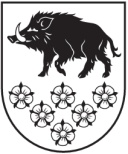 KANDAVAS NOVADA DOMEKANDAVAS NOVADA IZGLĪTĪBAS PĀRVALDEKANDAVAS DEJU SKOLA Reģ. Nr. 4372903002, Lielā iela 28, Kandava, Kandavas novads, LV-3120Tālrunis: 29407710, e-pasta adrese: andraeimane@gmail.com     APSTIPRINU Kandavas Deju skolas direktore ………………… A. Eimane2014. gada 2.septembrīIEKŠĒJIE NOTEIKUMIKandavā02.09.2014.									Nr. 7Kārtība, kādā Kandavas Deju skolā uzturas izglītojamo vecāki un citas personasIzdoti saskaņā ar Vispārējās izglītības likuma 10.panta trešās daļas 2.punktu, Ministru Kabineta 24.11.2009. noteikumu Nr.1338 “Kārtība, kādā nodrošinām izglītojamo drošība izglītības iestādēs un to organizētajos pasākumos” 3.punkta 10.apakšpunktuI. Vispārīgais jautājumsŠie noteikumi nosaka kārtību, kādā Kandavas Deju skolā (turpmāk tekstā – skola) un tās teritorijā uzturas izglītojamo vecāki un citas personas, kas nav skolas darbinieki vai izglītojamie (turpmāk tekstā – apmeklētāji).II. Apmeklētāju uzturēšanās kārtība skolāApmeklētāju kustību skolā un tās teritorijā uzrauga mācību laikā dežurants.Apmeklētājiem, ienākot skolā, ir pienākums informēt dežurantu par apmeklējuma mērķi.Nepieciešamības gadījumā dežurants pavada apmeklētājus līdz attiecīgajai skolas telpai vai ar sakaru līdzekļu palīdzību vai personiski informē skolas darbiniekus par apmeklētāju ierašanos, vai arī saprotami paskaidro apmeklētājiem, kā nokļūt līdz attiecīgajai skolas telpai.Ja nepieciešams gaidīt tikšanos ar skolas darbiniekiem vai kamēr izglītojamiem beigsies mācību nodarbības vai pasākums, apmeklētāji uzturas skolas vestibilā.III. Drošības un veselības aizsardzības nosacījumiApmeklētājiem ir pienākums pēc iespējas uzmanīgi pārvietoties pa skolas telpām un teritoriju, lai neapdraudētu savu un citu personu veselību un dzīvību. Īpaši jāuzmanās no sekojošiem objektiem un apstākļiem: kāpnes; durvju vērtnes un sliekšņi; durvju vērtņu un starpsienu stiklojums; mēbeles; slapja grīda; vājš apgaismojums.Pārvietojoties kājām vai braucot ar automašīnu pa skolas teritorijas piebraucamajiem ceļiem un automašīnu stāvlaukumiem, apmeklētājiem jāievēro maksimāla piesardzība, lai neapdraudētu savu un citu personu veselību un dzīvību.Par apmeklētāju atrašanos skolas telpās vai teritorijā dežurantam, kā arī ikvienam skolas darbiniekam vai izglītojamam gadījumos, ja apmeklētājs izraisa aizdomas par atrašanos reibuma stāvoklī, uzvedas agresīvi, izsaka draudus, traucē skolas darbu vai uzmācas izglītojamajiem vai darbiniekiem, nekavējoties jāziņo par to skolas direktoram. Kategoriski aizliegts skolas telpās un tās teritorijā iegādāties, lietot, glabāt vai realizēt alkoholu, arī alu, narkotiskās, toksiskās vai psihotropās vielas vai atrasties skolā alkohola, narkotisku, toksisku vai psihotropu vielu reibumā. Par šī noteikuma neievērošanu ikvienam skolas darbiniekam vai izglītojamajam nekavējoties jāziņo skolas direktoram.Kategoriski aizliegts bez attiecīgu atbildīgo institūciju (amatpersonu) atļaujas vai pilnvarojuma skolas telpās un tās teritorijā ienest, lietot, glabāt vai realizēt šaujamieročus, aukstos ieročus (piemēram, nažus, kaķenes, lokus u.c.), gāzes baloniņus, gāzes pistoles, bīstamas ķīmiskas vielas, sprādzienbīstamas un viegli uzliesmojošas vielas un priekšmetus (tai skaitā pirotehniku). Par šī noteikuma neievērošanu ikvienam skolas darbiniekam vai izglītojamajam nekavējoties jāziņo  skolas direktoram.Aizliegts bez attiecīgu atbildīgo institūciju (amatpersonu) atļaujas vai pilnvarojuma skolas telpās un tās teritorijā ievest (ielaist) vai ienest mājdzīvniekus, putnus vai citus dzīvniekus. Par šī noteikuma neievērošanu ikvienam skolas darbiniekam vai izglītojamajam nekavējoties jāziņo skolas direktoram.Skolas telpās un skolas teritorijā aizliegts huligāniski uzvesties un pielietot emocionālu vai fizisku vardarbību. Par šī noteikuma neievērošanu ikvienam skolas darbiniekam vai izglītojamajam nekavējoties jāziņo skolas direktoram.Gadījumos, kad ir ārkārtas situācija un nepieciešama nepastarpināta rīcība, ikvienam skolas darbiniekam ir pienākums patstāvīgi izsaukt attiecīgos operatīvos dienestus (Valsts vai pašvaldības policiju, neatliekamās medicīniskās palīdzības dienestu, ugunsdzēsības un glābšanas dienestu), par to nekavējoties informējot skolas direktoru.  Skolas telpās un tās teritorijā aizliegts iegādāties vai realizēt cigaretes. Nepilngadīgām personām skolas telpās un teritorijā aizliegts glabāt cigaretes.Skolas telpās un teritorijā smēķēt aizliegts. Par šī noteikuma neievērošanu ikvienam skolas darbiniekam vai izglītojamajam nekavējoties jāziņo skolas direktoram.III. Noslēguma jautājumsŠie noteikumi stājas spēkā 2014. gada 2.septembrī .